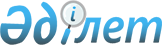 О внесении изменения в постановление акимата Мамлютского района Северо-Казахстанской области от 30 мая 2018 года № 156 "Об установлении квоты рабочих мест для трудоустройства лиц, состоящих на учете службы пробации"
					
			Утративший силу
			
			
		
					Постановление акимата Мамлютского района Северо-Казахстанской области от 19 марта 2020 года № 59. Зарегистрировано Департаментом юстиции Северо-Казахстанской области 30 марта 2020 года № 6126. Утратило силу постановлением акимата Мамлютского района Северо-Казахстанской области от 18 марта 2021 года № 53
      Сноска. Утратило силу постановлением акимата Мамлютского района Северо-Казахстанской области от 18.03.2021 № 53 (вводится в действие по истечении десяти календарных дней после дня его первого официально опубликования).
      В соответствии со статьей 37 Закона Республики Казахстан от 23 января 2001 года "О местном государственном управлении и самоуправлении в Республики Казахстан", подпунктом 7) статьи 9 Закона Республики Казахстан от 06 апреля 2016 года "О занятости населения", Правилами квотирования рабочих мест для трудоустройства лиц, состоящих на учете службы пробации, утвержденных Приказом Министра здравоохранения и социального развития Республики Казахстан от 26 мая 2016 года № 412 "Об утверждении Правил квотирования рабочих мест для трудоустройства граждан из числа молодежи, потерявших или оставшихся до наступления совершеннолетия без попечения родителей, являющихся выпускниками организаций образования, лиц, освобожденных из мест лишения свободы, лиц, состоящих на учете службы пробации" (зарегистрированого в реестре государственной регистрации Нормативных правовых актов под № 13898), акимат Мамлютского района Северо-Казахстанской области ПОСТАНОВЛЯЕТ:
      1. Внести в постановление акимата Мамлютского района Северо-Казахстанской области "Об установлении квоты рабочих мест для трудоустройства лиц, состоящих на учете службы пробации" от 30 мая 2018 года № 156 (опубликовано 19 июня 2018 года в Эталонном контрольном банке нормативных правовых актов Республики Казахстан в электронном виде, зарегистрировано в Реестре государственной регистрации нормативных правовых актов под № 4765) следующее изменение:
      приложение к указанному постановлению изложить в новой редакции согласно приложению к настоящему постановлению.
      2. Контроль за исполнением настоящего постановления возложить на курирующего заместителя акима Мамлютского района Северо-Казахстанской области. 
      3. Настоящее постановление вводится в действие по истечении десяти календарных дней после дня его первого официального опубликования.  Квота рабочих мест для трудоустройства лиц, состоящих на учете службы пробации
					© 2012. РГП на ПХВ «Институт законодательства и правовой информации Республики Казахстан» Министерства юстиции Республики Казахстан
				
      Аким Мамлютского района 
Северо-Казахстанской области 

Р. Анбаев
Приложение к постановлению акима Мамлютского района Северо-Казахстанской области от 19 марта 2020 года № 59Приложение к постановлению акимата Мамлютского района Северо-Казахстанской области от 30 мая 2018 года № 156
Наименование организации
Списочная численность работников (человек)
Размер квоты от списочной численности работников (в процентах) 
Количество рабочих мест согласно установленной квоты (чел)
Товарищество с ограниченной ответственностью "СМ спецтехника"
6
16,7%
1